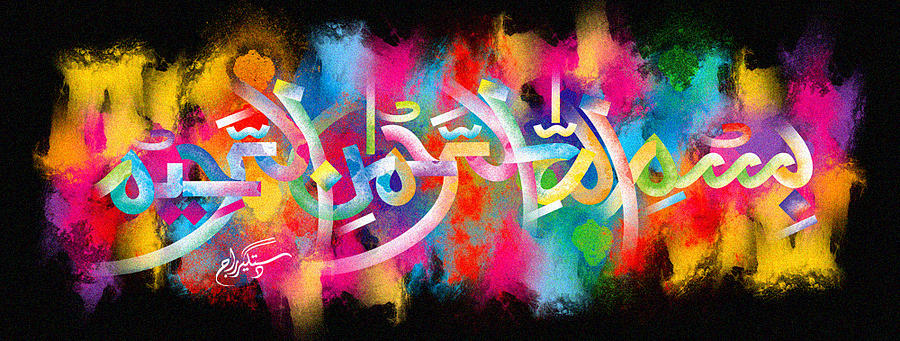 The Miracle Kingsmill Bread of 5th October 2015The Exclusive Islamic Miracle Photographs of Dr Umar Elahi AzamMonday 5nd October 2015Manchester, UKIntroductionThe Name of Allah  was on both sides of one slice and on one side of a second slice.  Since the 800g loaf has 15-odd slices, tens of impressions of Allah’s Name could have been found! But these three are only a sample.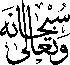 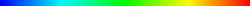 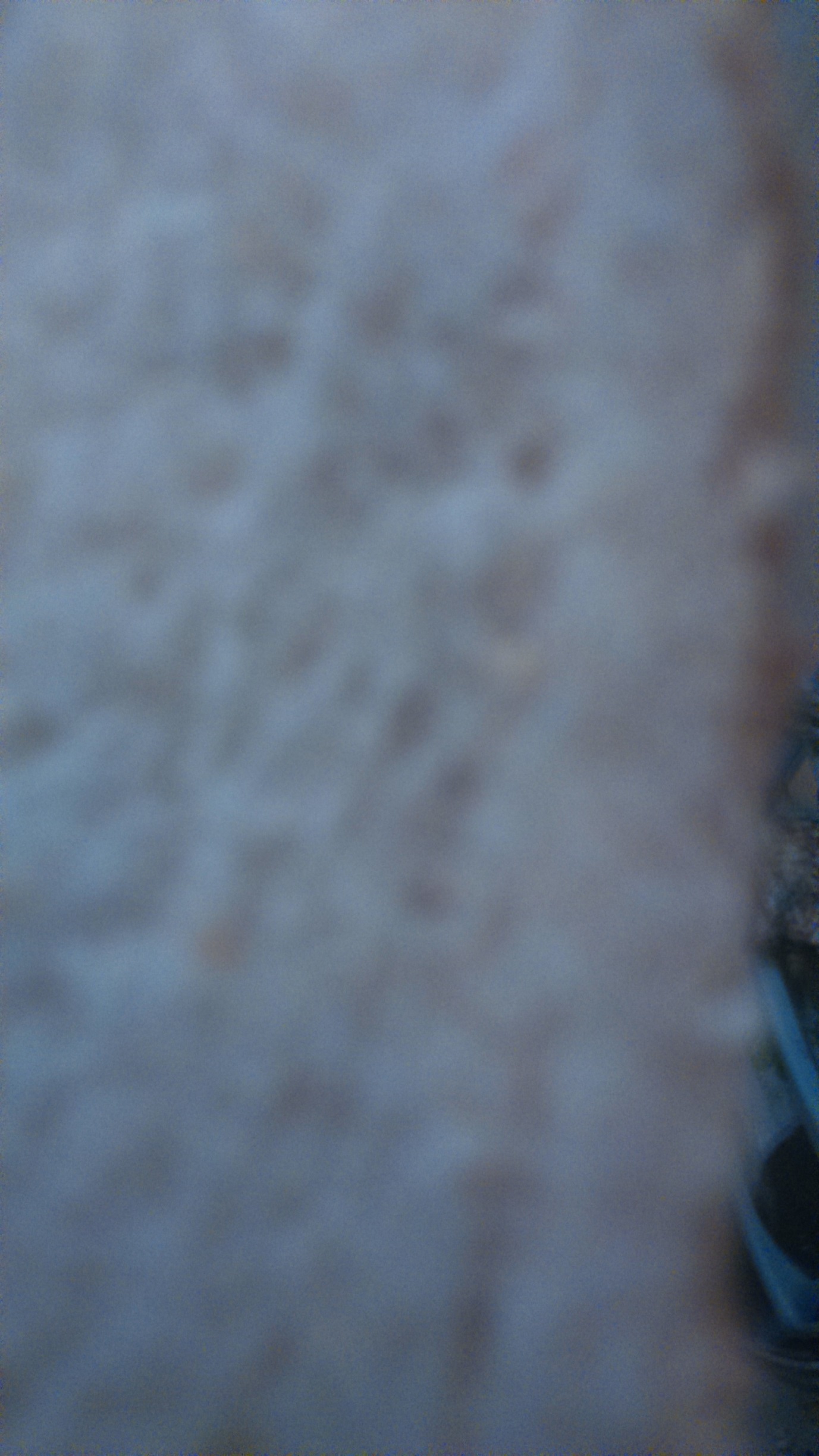 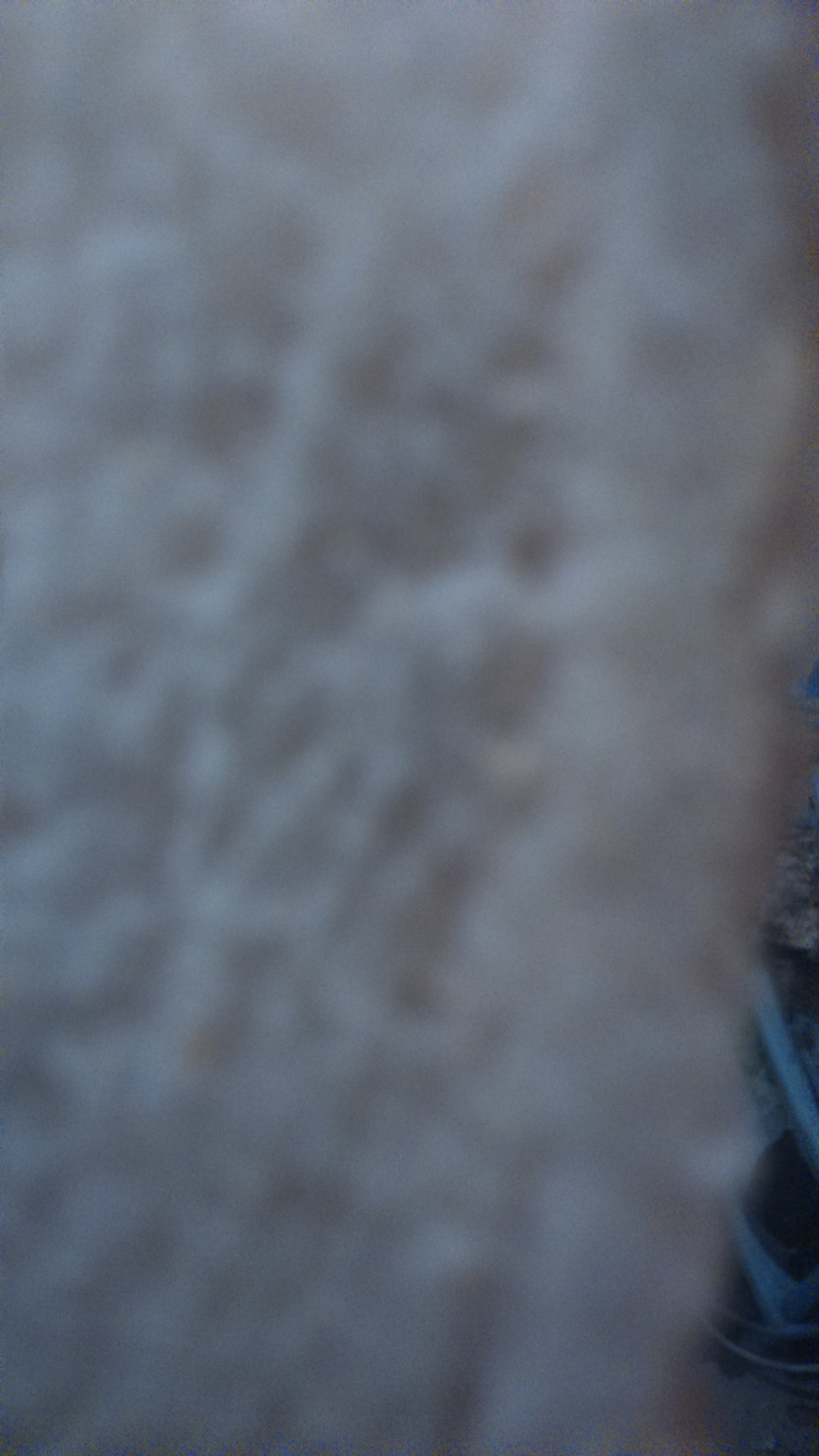 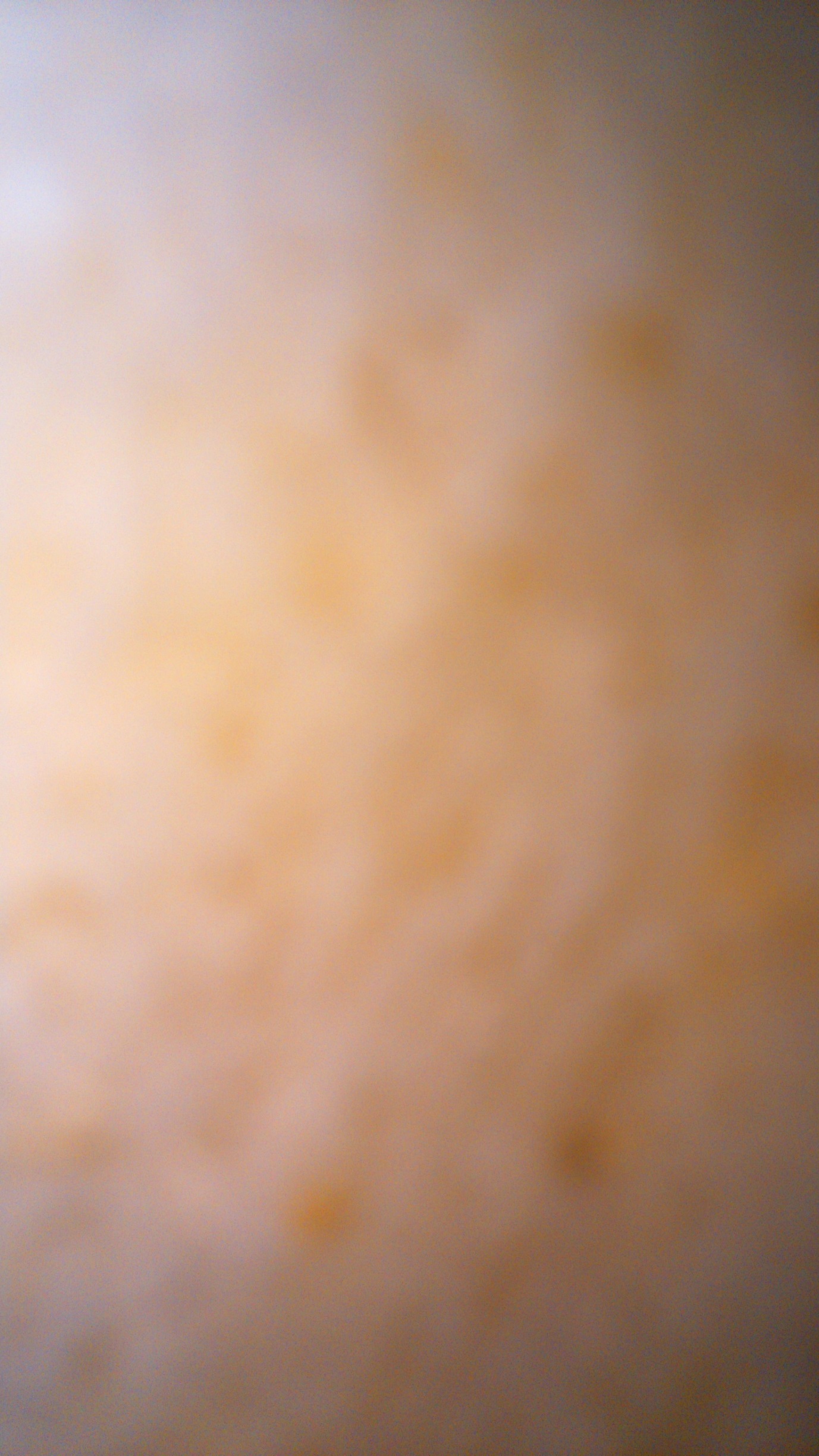 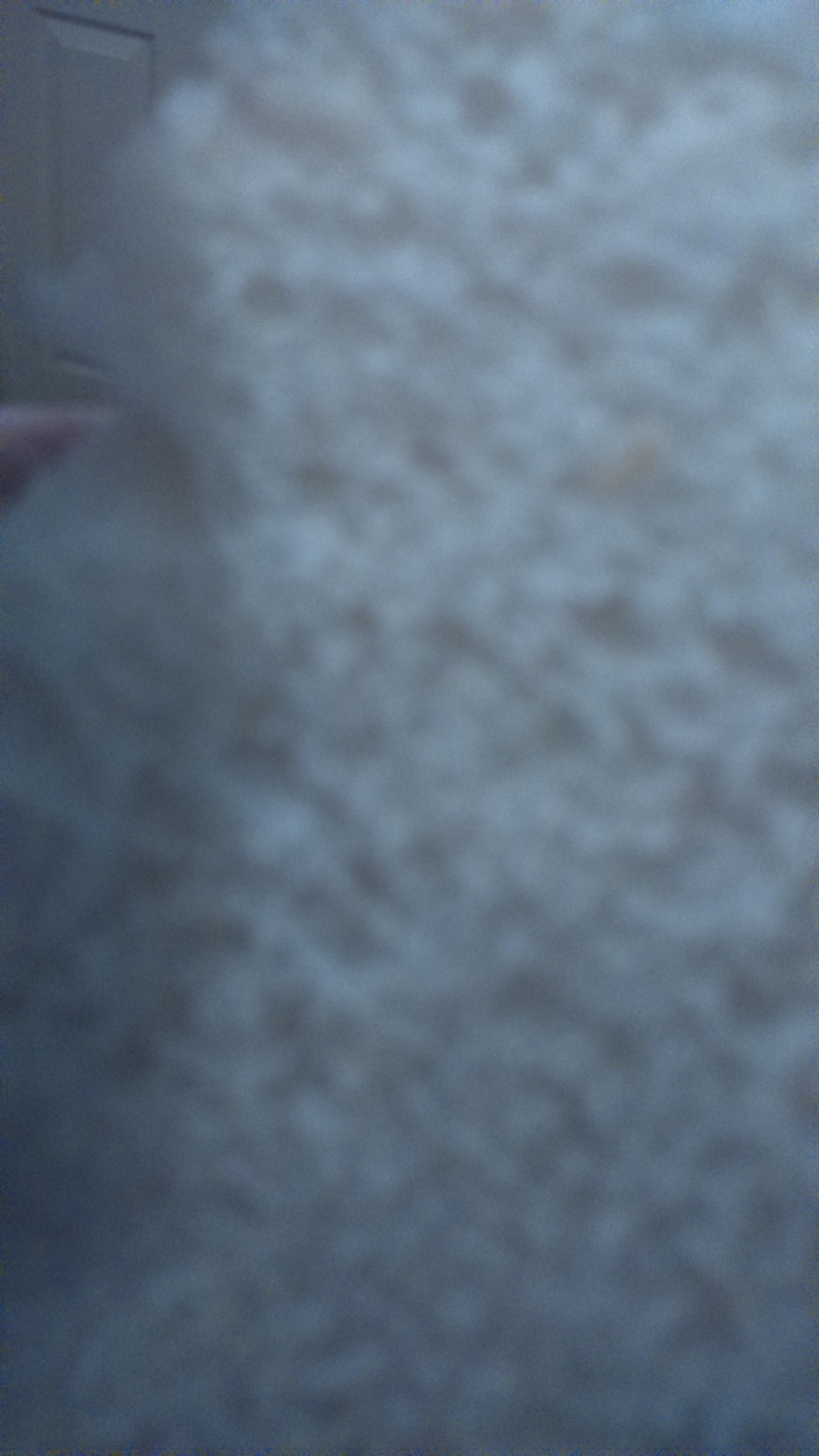 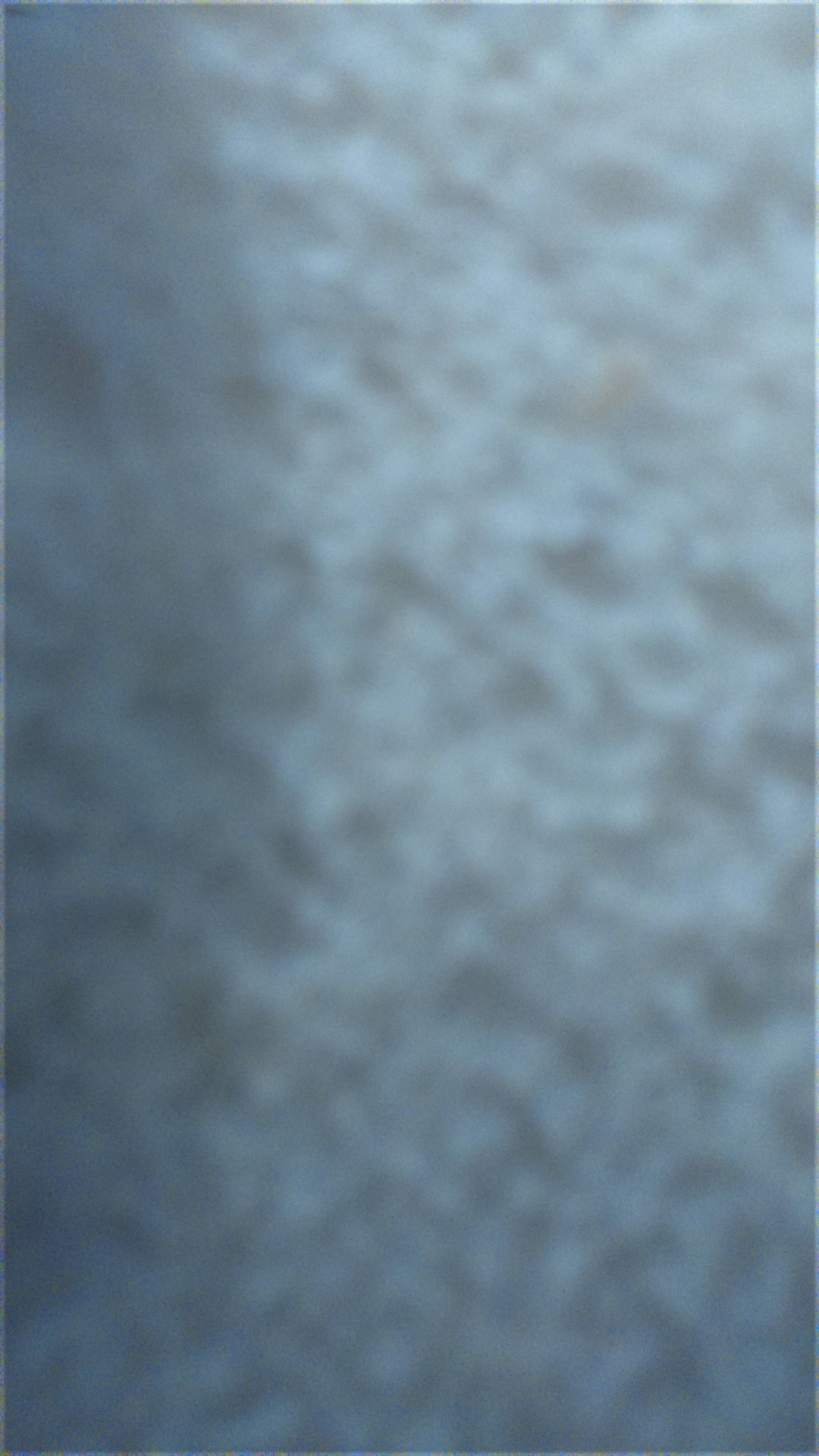 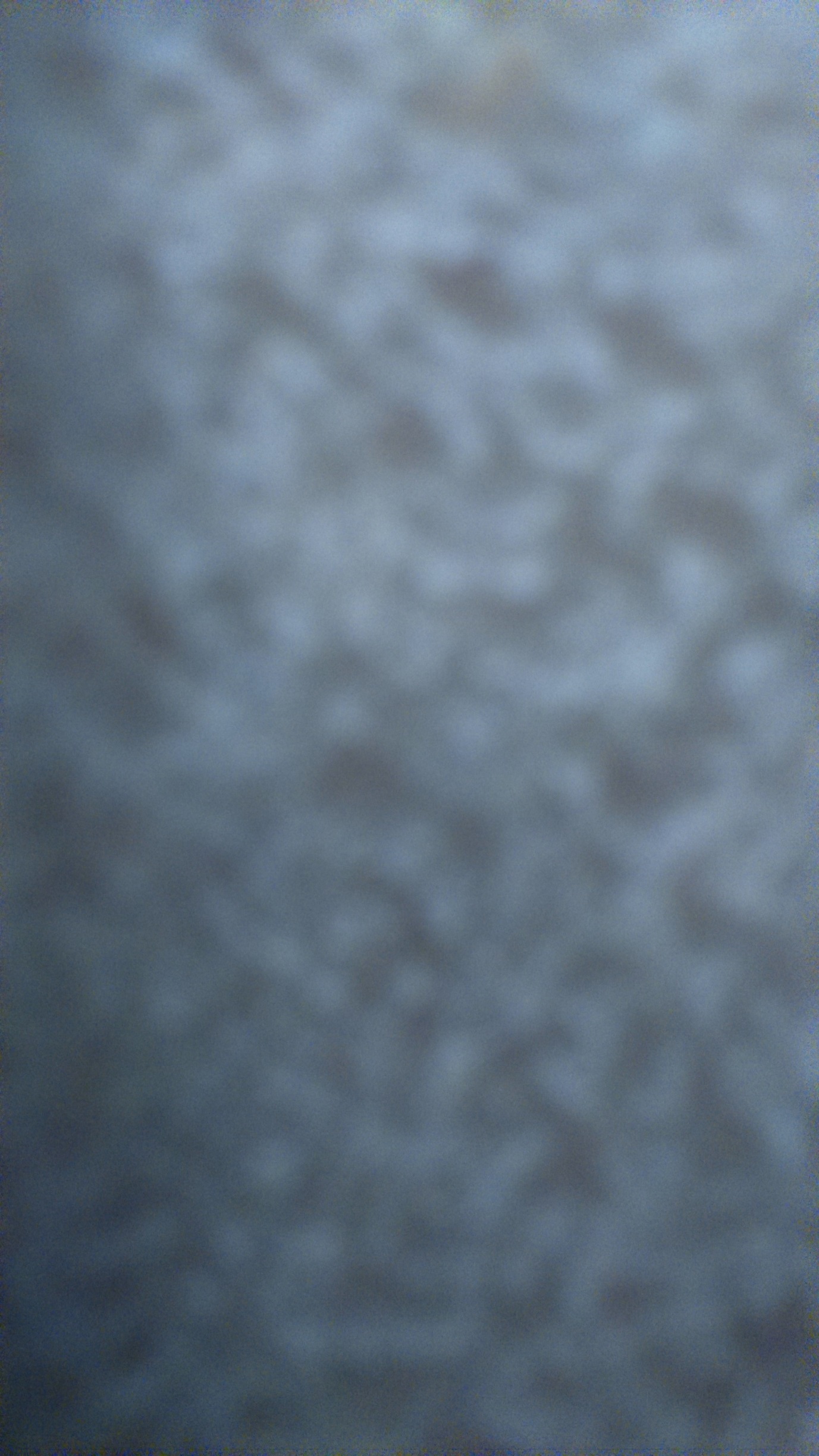 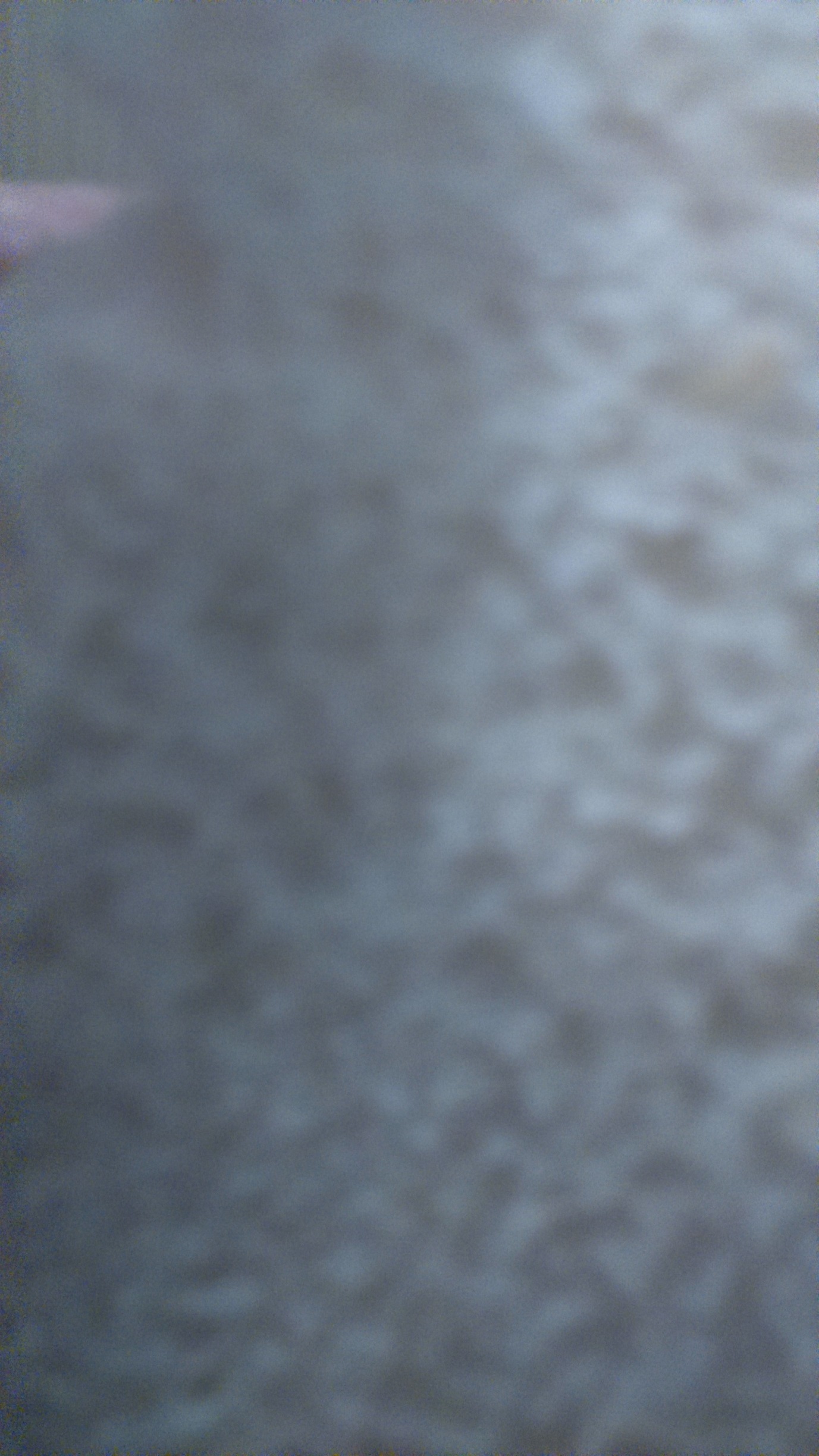 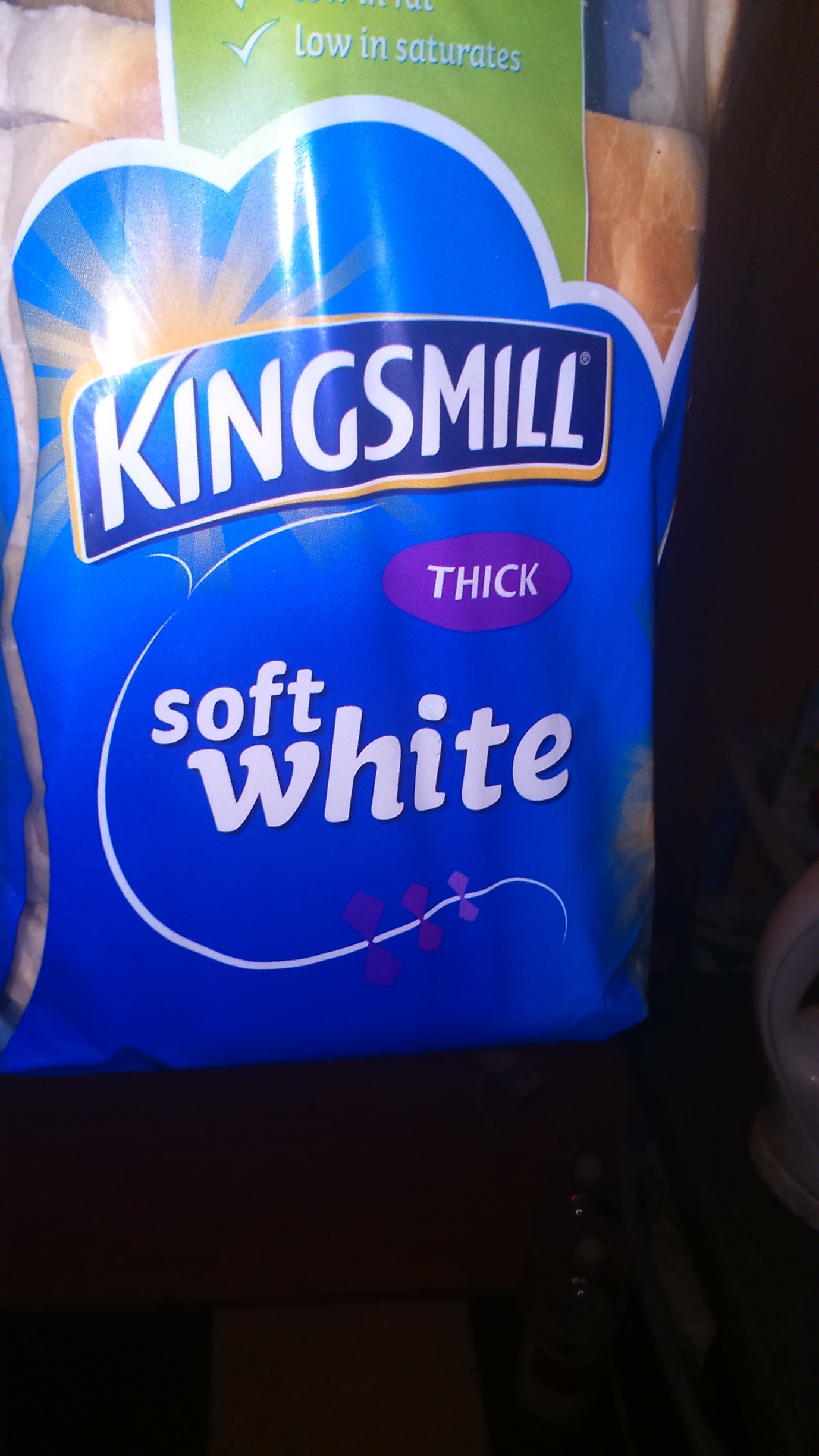 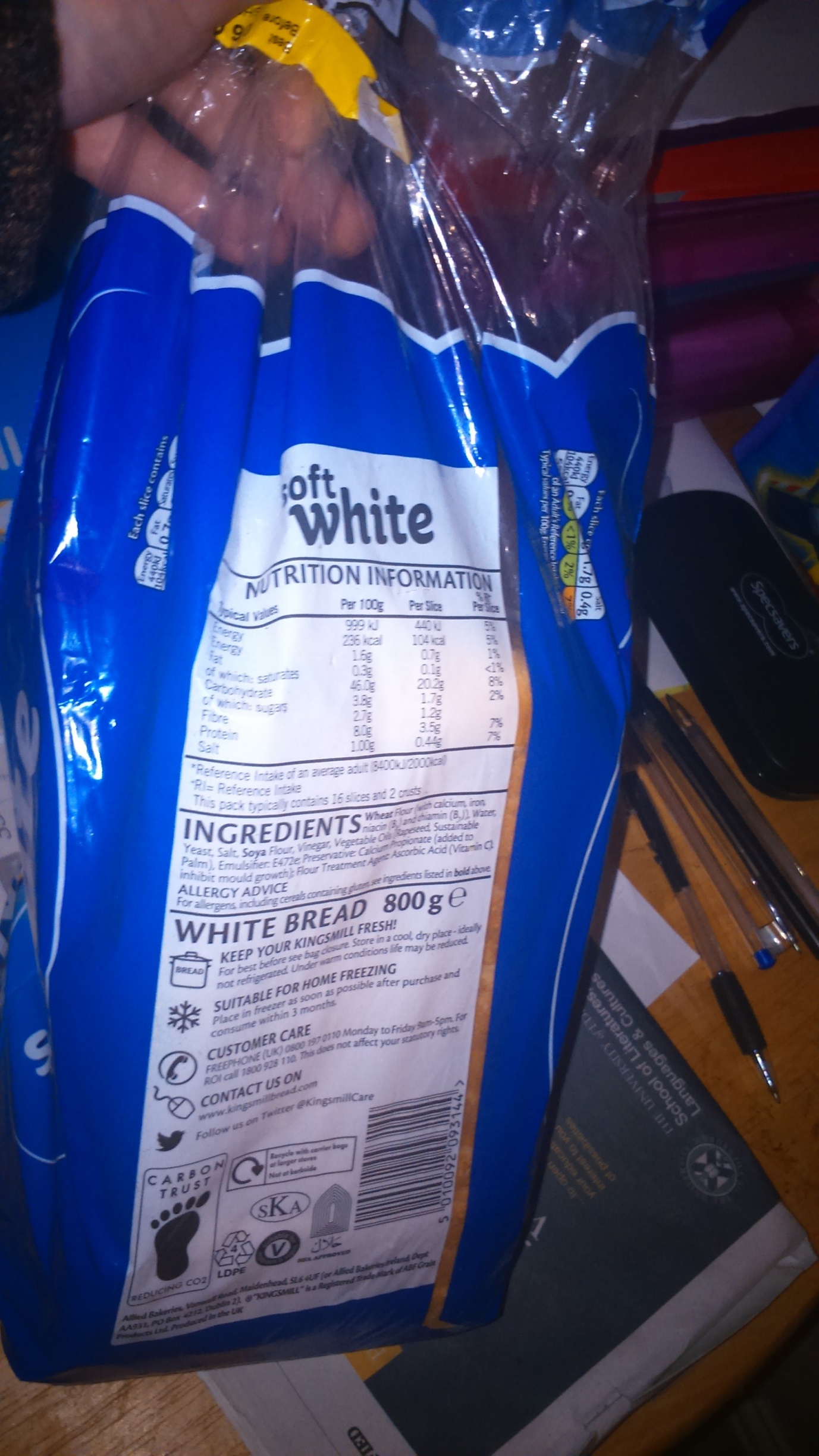 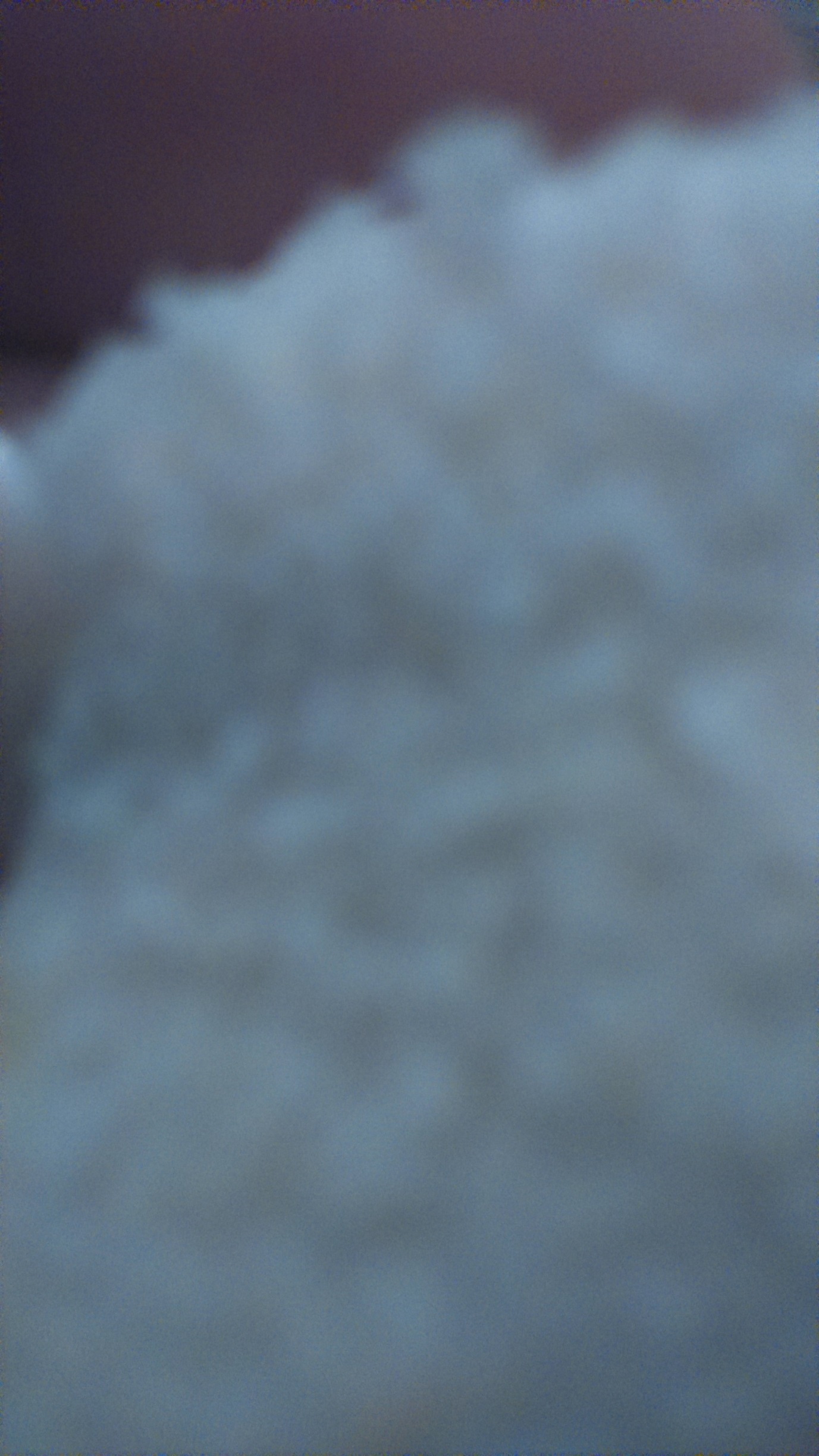 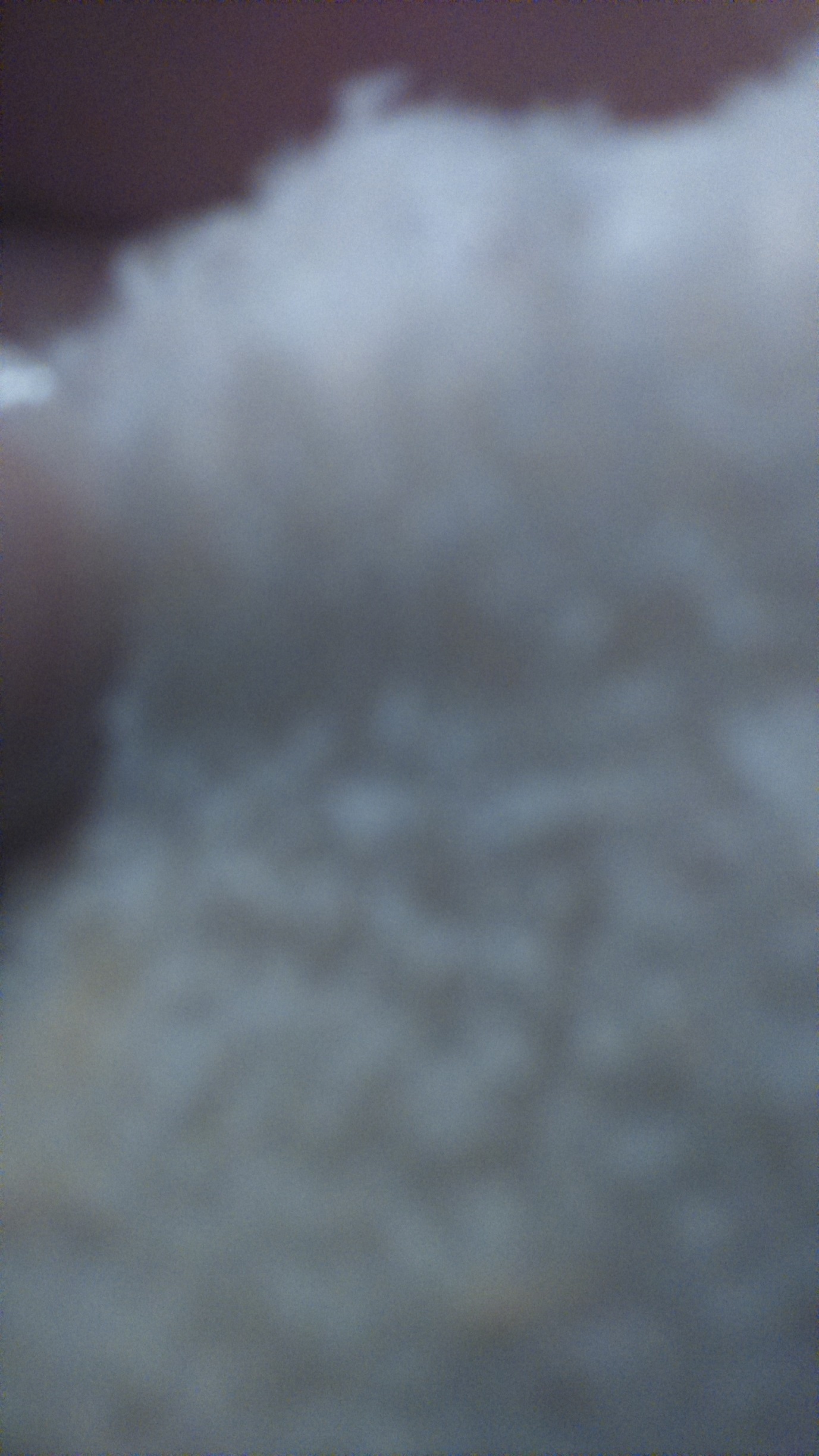 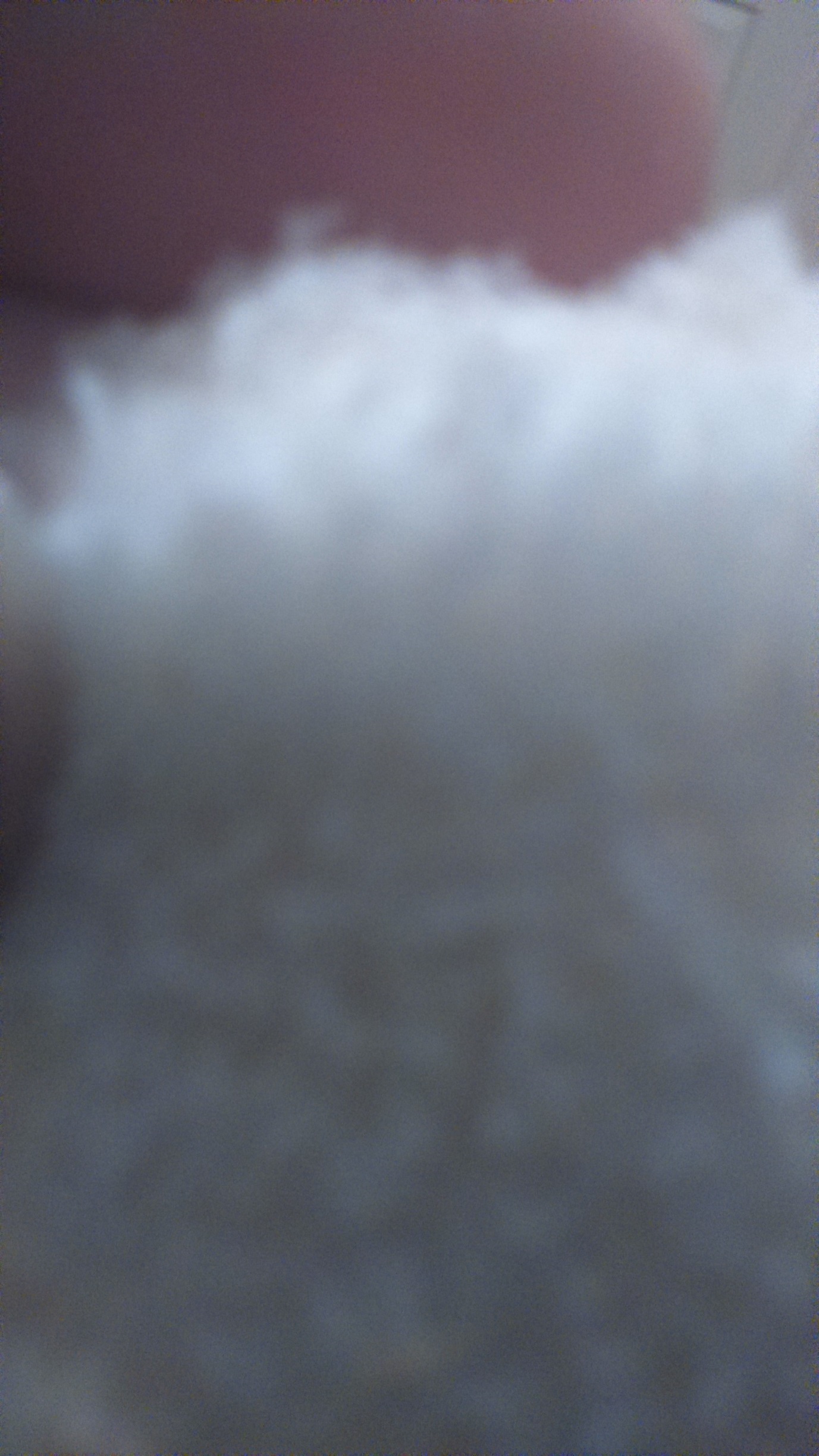 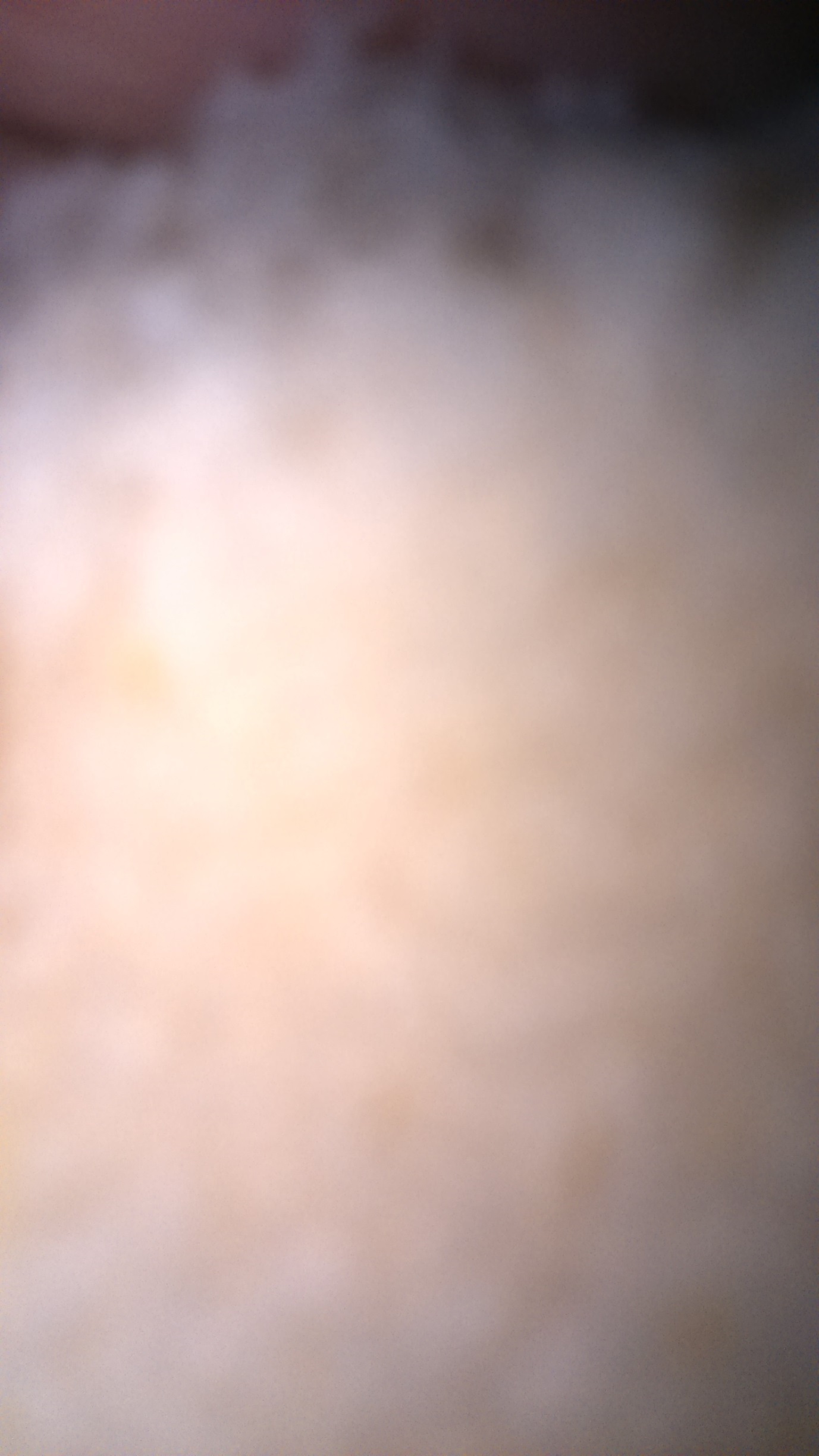 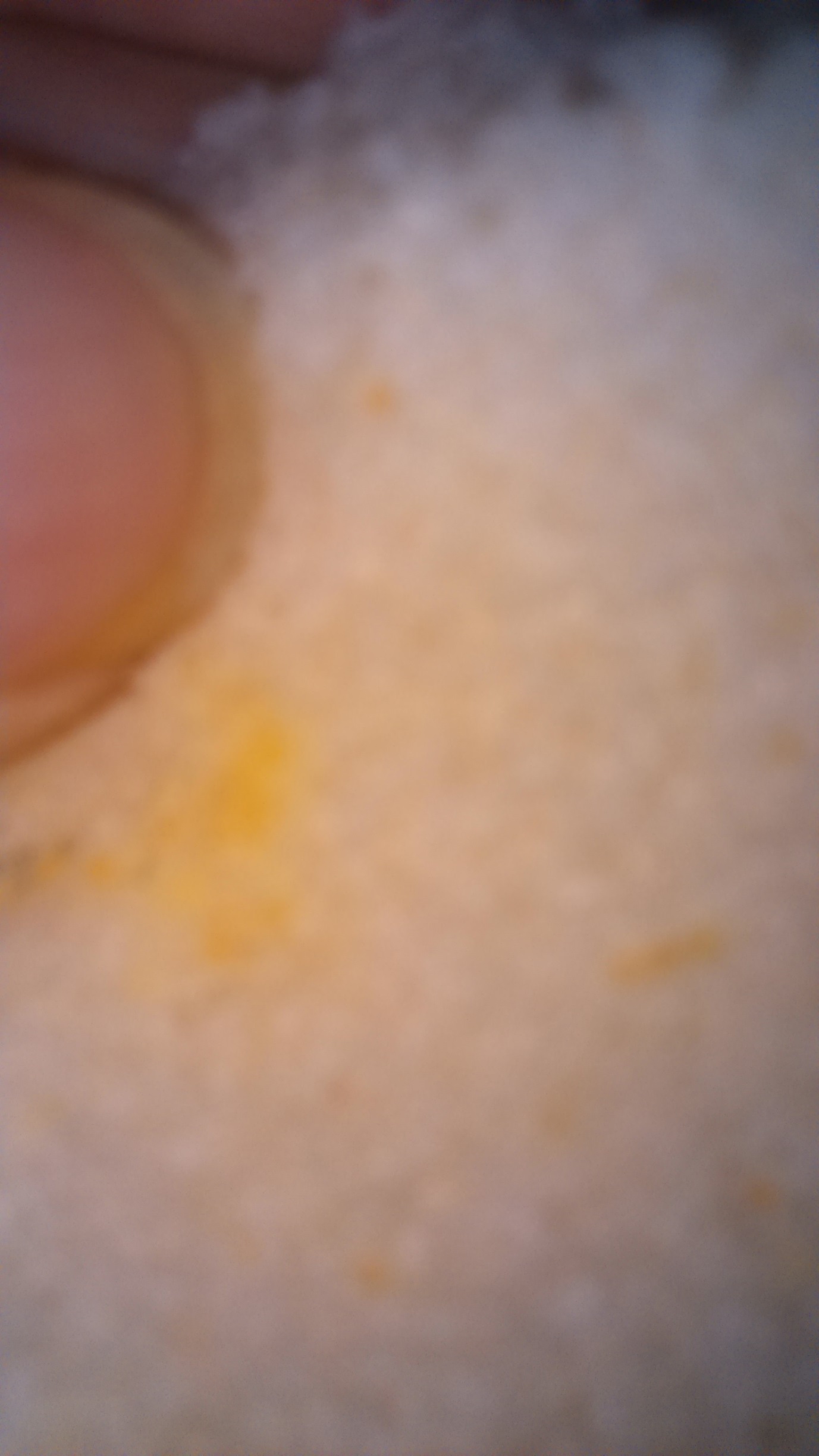 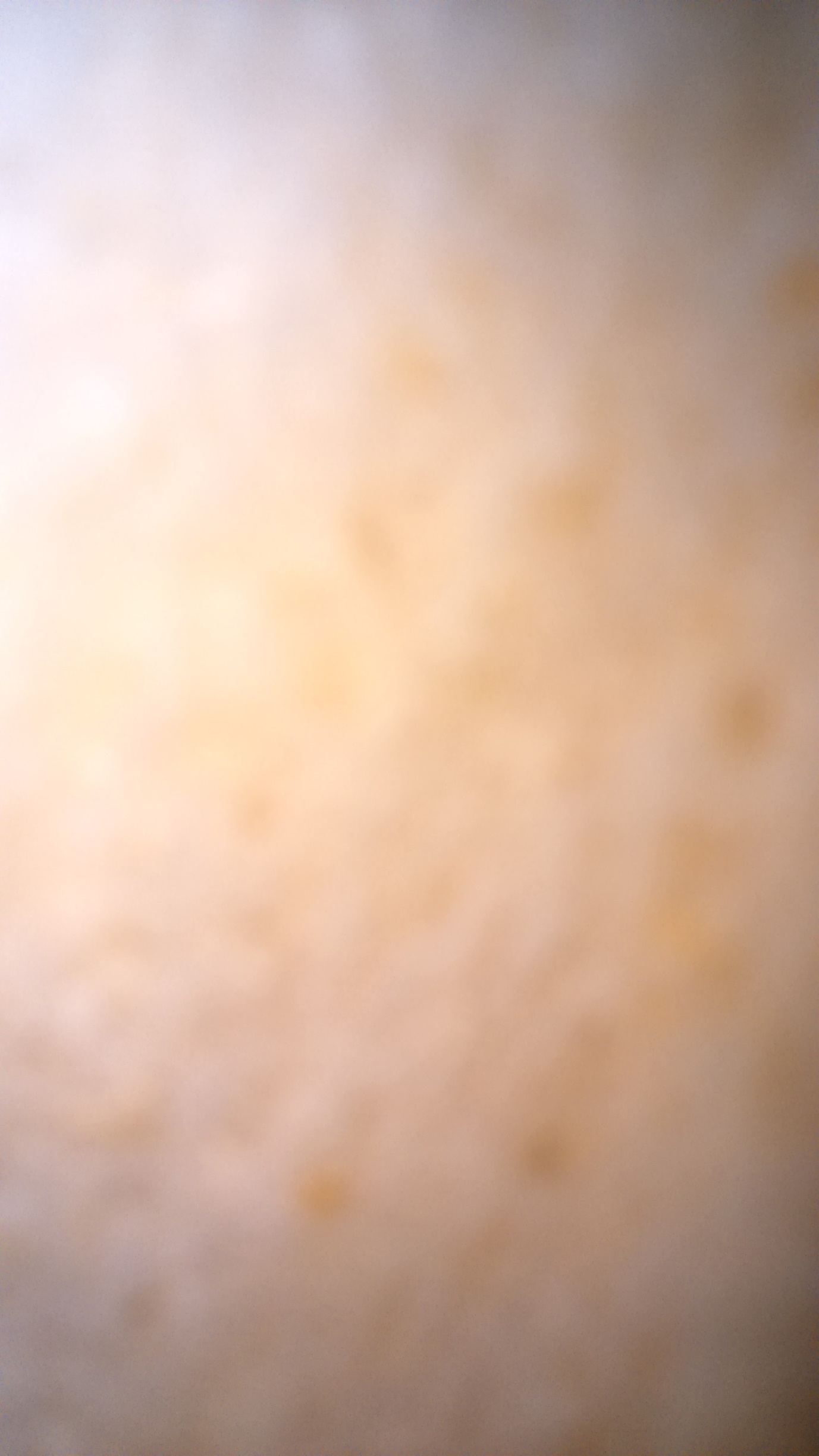 